 December 7 - 11, 2020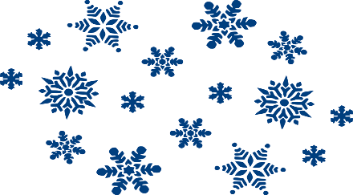 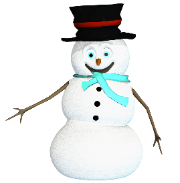 This Week’s Books/Themes (continued)Winter Holidays Fairy Tales & FablesNightly HomeworkPractice sight wordsRead 10-20 minutesCheck/Sign Planners & Folders Fairy Tale Vocabulary Words (see handout for definitions)-castle		-crown-king		-magic-prince		-princess-queen		-spell-wand		-witchSight WordsContinue reviewing all Quarter 2 sight words	VocabularyMath:-count back-related factsScience-stars		-magnifier-moon		-telescope	-sun	This Week’s Skills/ThemesPhonics: Digraphs Comprehension: Identify the author’s reasonLanguage: singular and plural nouns/verb agreementWriting: Informative writingMath: Subtraction Strategies/related factsScience: Observing Stars**Spirit Day is Friday!  Show your school pride and wear a Heathrow shirt.December 7 - 11, 2020This Week’s Books/Themes (continued)Winter Holidays Fairy Tales & FablesNightly HomeworkPractice sight wordsRead 10-20 minutesCheck/Sign Planners & Folders Fairy Tale Vocabulary Words(see handout for definitions)-castle		-crown-king		-magic-prince		-princess-queen		-spell-wand		-witchSight WordsContinue reviewing all Quarter 2 sight words	VocabularyMath:-count back-related factsScience-stars		-magnifier-moon		-telescope	-sun	This Week’s Skills/ThemesPhonics: Digraphs Comprehension: Identify the author’s reasonLanguage: singular and plural nouns/verb agreementWriting: Informative writingMath: Subtraction Strategies/related factsScience: Observing Stars**Spirit Day is Friday!  Show your school pride and wear a Heathrow shirt.